 Big Sky Physical TherapyTo insure you receive a complete and thorough evaluation, please provide us with important background information on the following form. If you do not understand the question, your therapist will assist you. Thank you. 	HISTORY OF PRESENT CONDITION	What are your symptoms? 	Localize areas of pain or abnormal sensation on the body chart below (Shade in where appropriate)FRONT	BACK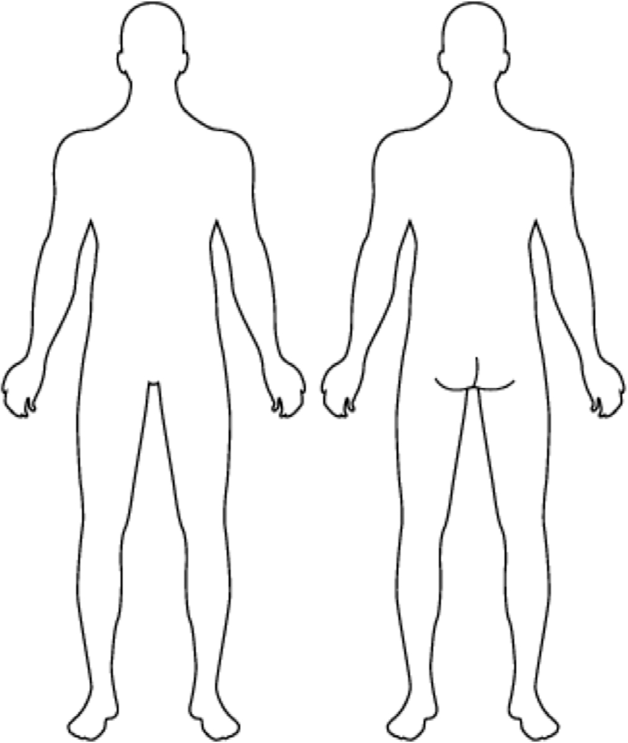 When did your symptoms begin?(Please indicate a specific date if  possible) 	On a scale from 1-10 please indicate your level of pain?(0 being“no pain” and 10 being“worst pain imaginable”) 	Was the onset of this episode gradual or sudden? (check one)n gradual	n suddenWhich of the following best describes how your injury occurred?(if your condition is post-surgical please indicate as per original injury)n lifting	n a blow to the facen a MVA (car accident)	n being hit by a balln a fall	n a dental appointmentn overuse (cumulative trauma) n throwingn trauma	n an incident at workn degenerative process	n unknownn during recreation/sports	n other 	n runningSince onset, are your symptoms getting: (check one)n better	n worse	n not changingHave you had similar symptoms in the past?n Yes	n No More than one episode? n Yes	n NoNature of pain/symptoms (check all that apply)n sharp	n aching	n constantn dull	n periodic	n other 	n throbbing	n occasional	 	As the day progresses, so your symptoms: (check one)n increase	n decrease	n stay the sameName:			 Date: 		Age:	 Weight: 	Height:  	Does the pain wake you at night?	n No	n Yes if “yes”, is it present n while lying stilln only when changing positionsn bothDo you have pain/stiffness upon getting out of bed in the morning?n Yes	n NoIn what position do you sleep? (check all that apply)n right side	n back	n othern left side	n chair/reclinern stomach	n back, sides, stomachSince the onset of your current symptoms have you had: n any difficulty with control of bowel or bladder function n fever/chillsn any numbness in the genital or anal arean numbnessn any dizziness or fainting attacksn weaknessn unexplained weight changen night pain/sweatsn malaise (vague feeling of bodily discomfort)n problems with vision/hearingn none of the aboveWhat aggravates your symptoms? (check all that apply)What relieves your symptoms? (check all that apply)n sitting	n rest	n massagen heat	n standing	n medicationn cold	n walking	n nothingn stretching	n exercise	n other 	n wearing a splint/orthosis n lying down	 	Have you had any previous treatment for this condition? (check all that apply)n none	n physical therapyn medication (oral)	n hypnosisn joint manipulation	n biofeedbackn exercise	n TENS unitn massage therapy	n acupuncturen traction	n bed restn bracing/taping	n overnight hospitalizationn injection into spine	n castingn injection into skin/muscles	n other 	Have you had any of the following tests?n none	n Arthrogram	n TENS unitn x-rays	n biofeedback	n Vestibularn CT Scan	n Bone Scan	n other 	                  n MRI	n Stress x-ray		 	                                                                      Test Results: 				 	MEDICATION	Please list any prescription medications you are currently taking(pain pills, injections and/or skin patches, etc.):Prescribing MD: 	Phone:	 Are you currently taking any of the following over the counter medications?n aspirin	n vitamins/mineral supplementsn Tylenol	n Advil/Motrin/ibuprofenn corticosteroids	n other 	n antihistamines 	PREVIOUS FUNCTIONAL LEVEL	n Independent in all activities(work, community, home, recreation)Self-caren Independent in all self-care activities (bathing, toileting, dressing, etc.)n Difficulty performing self-care activities n Need assistance with self-care activities n Difficulty performing household chores Socialn Need assistance with activities in community outside of homeHobbies: 	 	CURRENT FUNCTIONAL LEVEL	n Independent in all activities(work, community, home, recreation)Self-caren Independent in all self-care activities (bathing, toileting, dressing, etc.)n Difficulty performing self-care activities n Need assistance with self-care activities n Difficulty performing household chores Socialn Need assistance with activities in community outside of homeHobbies: 	 	WORK HISTORY	Occupation 	n employed full-time n studentn employed part-time  n retiredn self employed	n unemployedn homemaker	n other 	Physical activities at work (check all that apply)n sitting	n computer usen standing	n heavy equip. operationn phone use	n drivingn repetitive lifting	n other 	n heavy liftingAre you currently receiving or seeking disability for this condition?n Yes	n NoIf not performing your normal activities at work do you plan to RETURN to your previous activity level?n Yes	n No 	LIVING SITUATION	n live alone	n home/apartmentn live with family members n assisted living complexn live with caregiver	n other 	n retirement complexSetting:n stairs (railing)	n no stairs	n uneven groundn stairs (no railing)     n ramp	n elevatorn other 	 	GENERAL HEALTH	How would you rate your average health?n Excellent	n Average	n Poorn Good	n FairDo you use exercise outside of normal daily activities? n 5+ days/wk	n 1-2 days/wk	n zero n 3-4 days/wk n occasionallyRecreation activities consisting of:n running	n golfing	n walkingn biking	n tennis	n skiingn swimming	n other 	Do you drink caffeinated beverages?n  No      n Yes	How many/much per day 	Do you smoke?n  No      n Yes	Packs of cigarettes per day 	What is your stress level?n Low	n Medium	n HighAre you seeing any health care providers other than the physical therapist for this current condition? (please list) 	PAST MEDICAL HISTORY	Have you ever had/been diagnosed with any of the following condition? (check all that apply)n Cancer (type) 	n Heart problemsn Depression	n High blood pressuren Stroke	n Lung problemsn Kidney problems	n Blood disordersn Thyroid problems	n Epilepsy/seizuresn Diabetes	n Allergiesn Multiple sclerosis	n Rheumatoid arthritisn Arthritis	n Osteoporosisn Head injury	n Broken bonen Stomach problems	n Circulation/vascular problems n Parkinson’s disease	n other 	                           n Infectious disease(i.e. Hepatitis, Tuberculosis, etc.)Please list any past surgeries related to you current problem:SURGERY	DATE 	FAMILY HISTORY	Has anyone in your immediate family (parents, brothers, sisters) ever been treated for the following?n Diabetes	n Cancern Heart disease	n Arthritisn High blood pressure	n Osteoporosisn Stroke	n Psychological conditionn Other 	nsittingnrepetitive activitiesngoing to/rising from sittingnlying downnhousehold activitiesnwalkingnup/down stairsnstandingnreaching overheadnsquattingnreaching in front of bodynsleepingnreaching behind backncoughing/sneezingnreaching across bodyntaking a deep breathntalking, chewing,nlooking up overheadyawning, all (circle one)nswallowingnrecreation/sports includingnstressnsustained bendingnother 	